Formatierungspalette bei Word          Ich kann Texte gestalten und ansprechend formatierenSchaue zuerst den Film über das Formatieren, bevor du diese Fragen beantwortest.Wozu dienen die verschiedenen Symbole?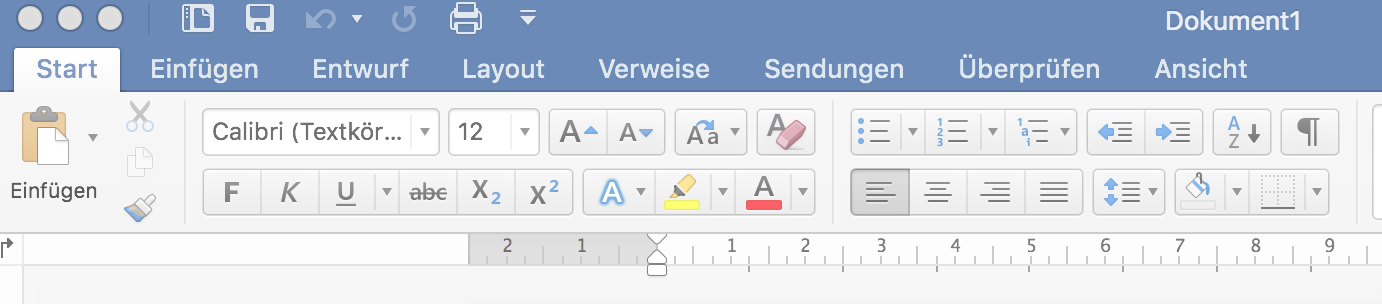 1.      	2.      	3.      	4.      	5.      				     löschen 	   (sichtbar machen)Was machst du, wenn du nicht mehr sicher bist, wozu ein Symbol dient?.........................................................................................................................................
.........................................................................................................................................Kennst du auch diese Symbole?6. ...............................                             8. ..................................              10.  ..............................        
                                   7. ................................                                    9. ...................................   Der Zeilenabstand bezieht sich jeweils auf die Schriftgrösse. Die Einstellung 1.0 bedeutet demnach, dass der Abstand gleich gross ist wie die Schriftgrösse, 2.0 also .............................. so gross. Will man einen (Zeilen-)Abstand fixieren, unabhängig von der Schriftgrösse, wählt man Zeilenabstandsoptionen. Dort gibt man die gewünschte Anzahl ...........................   ein.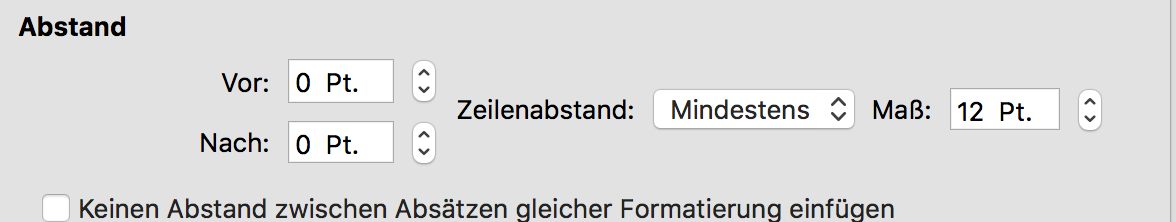 